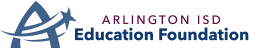 2018-2019 Grant ApplicationScan and email a TYPED electronic application only with signatures as an attachment to grants@arlingtonEF.org.Due on December 7, 2018 at 5pm. Applications received after the due date will not be reviewed.There is a $10,000 maximum for each application.Prize Patrol will award the grant recipients in early 2019. All grant recipients will be individually honored at the Dream Makers banquet. A lump sum check will be provided to AISD after the winners are chosen. Winners will be required to contact AISD Accounting to receive accounting codes for the granted amount. Project Title: 	Project Area: (Please check all that apply)Name of Primary Applicant (main contact)		Primary Applicant Signature                                                                         .Email of Primary ApplicantAdditional Applicants:Name  							Signature	                                    Name 							Signature	                                    Name  							Signature	                                    AISD Campus(es) Involved: 							Implementation Dates:							Amount of Grant Request $							Arlington ISD Strategic Goal(s) Targeted:(please check all that apply)	 Increase performance in core areas: reading, math, science, or social studies	 Increase student engagement in extra co-curricular activities	 Develop attributes of lifelong learners: curiosity, passion, and excitement for learning, diverse interests	 Develop community service participation and leadership skills	 Increase parent and community engagement	 OtherPrimary targeted population to be served:	 Number of Students	 Grades of Students	 Parents	 Teachers	 OtherSignature of Applicant 		Date				My signature acknowledges that I have reviewed and approved this application.Signature of Principal 		Date				Briefly describe your project. (Limit to 40 words)Describe the areas of student achievement you wish to address and give any data that support the need.State measurable objectives in terms of student behavior or performance.  Is it innovative? Please be specific.Describe what you want to do with the grant funds and how the program/project supports the purpose.List activities and timeline. Please be specific.Describe how you will know if your objectives are met. What is your evaluation strategy?How will you share your program’s successes with your peers? (Limit to 150 words)Identify any school and/or community partners involved in the program/project and their respective roles, including other funding. Please avoid the use of acronyms.If funded, how will you continue the program/project in the future? What will be the recurring costs?Have you received funds for this or any other program/project from the AISD-EF previously? If so, when?Is this a technology related grant? If so, has it been submitted to the AISD Technology Department for review?Did you attend an Education Foundation grant workshop this year?BUDGETSupplies (please list) 			$ AmountEquipmentContracted ServicesOther
TOTAL				Criteria for Grant Approval Reviewer Score Sheet – Sample for Applicants Below is a SAMPLE of the rubric that will be used to evaluate your application. DO NOT include this page with your application. STEMReading/LiteracyGifted & Talented StudentsForeign LanguagesFine ArtsAt-risk studentsEarly Learning (Pre-K - 2nd grade)AVID/College-Bound programLeadership/Staff TrainingClubs/After School InitiativesCampus-wide InitiativeCareer TechComputer TechnologyParent & Community EngagementOther (please explain)Criteria ExceedsExpectationMeets ExpectationDoes Not Meet ExpectationWeightWeighted TotalNeed is clearly stated. Supports districts and campus goals.321×3Objectives are specifically stated and measurable.	321×2Activities/procedures specifically stated and relate to purpose and objectives. Innovation is apparent.321×3Evaluation strategy is clearly stated and relevant to the objectives and student performance.321×2Project includes participation and support of parents, community and/or business partners.321×1Sustainability of project.321×1Budget is complete, realistic, accurate and appropriate321×1                                                                                         GRAND TOTAL321×2Grant Workshop Bonus5×1